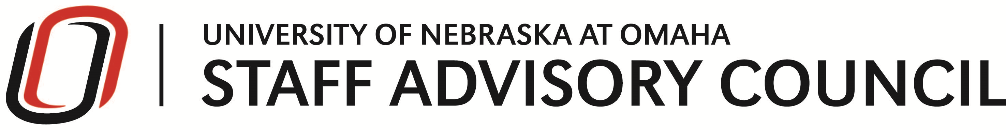 SAC General Meeting AgendaJuly 12, 2022 – 9:00 AM in CEC 127 This meeting will be held under Chatham House Rule. Topics and decisions will be fully and accurately represented but not individual speakers.Call to Order Guest SpeakerZach McGee – Campus RecreationApproval of Minutes (attached)Officer ReportsPresident’s Report Staff recognitionEmployee of the MonthKudosAdvisor of the Month AwardPeople Are Everything Annual Salary Notification New Mileage Rate Increase  UNO Staffing/Leadership Updates UNO Wide Committees Medical Withdrawal Update (Attachment)Treasurer’s ReportCommunity Engagement ChairEvents Committee ChairProfessional Development ChairStrategic Planning & Culture ChairOther Reports Reports from SAC Representatives on UNO-wide committeesParking & Transportation CommitteeJudicial CommitteeNew BusinessOld BusinessDiscussionAnnouncementsMemorial Park ConcertBaxter Arena Open Skating in JulyCalendar of datesFor the Good of the OrderAdjournment